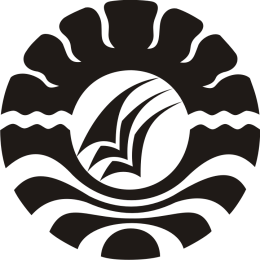 SKRIPSIHALAMAN JUDULPENERAPAN TEKNIK THOUGHT STOPPING UNTUK MENINGKATKAN SELF ESTEEM SISWA DI SMA NEGERI 1 TAKALARST. YULINDAH MUHAJIRJURUSAN PSIKOLOGI PENDIDIKAN DAN BIMBINGAN FAKULTAS ILMU PENDIDIKAN UNIVERSITAS NEGERI MAKASSAR2017